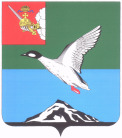 КОНТРОЛЬНО-СЧЕТНЫЙ КОМИТЕТ ЧЕРЕПОВЕЦКОГО МУНИЦИПАЛЬНОГО РАЙОНАР А С П О Р Я Ж Е Н И Еот  10.10.2022                                                                                          № 51г. ЧереповецОб утверждении Стандарта внешнего муниципального финансового контроля «Проверка финансово-хозяйственной деятельности муниципальных бюджетных (автономных) учреждений Череповецкого муниципального района»В соответствии со статьей 11 Федерального закона от 07.02.2011 
№ 6-ФЗ «Об общих принципах организации и деятельности контрольно-счетных органов субъектов Российской Федерации и муниципальных образований», Положения о контрольно-счетном комитете Череповецкого муниципального района, утвержденного решением Муниципального Собрания района от 09.12.2021 № 252, Утвердить прилагаемый Стандарт внешнего муниципального финансового контроля «Проверка финансово-хозяйственной деятельности муниципальных бюджетных (автономных) учреждений Череповецкого муниципального района».Распоряжение вступает в силу со дня его подписания и распространяется на правоотношения, возникшие с 01 января 2022 года.Распоряжение разместить на официальном сайте Череповецкого муниципального района в информационно-телекоммуникационной сети «Интернет».Председатель комитета                                                                      Н.Г. ВасильеваКОНТРОЛЬНО-СЧЕТНЫЙ КОМИТЕТ ЧЕРЕПОВЕЦКОГО МУНИЦИПАЛЬНОГО РАЙОНА                                                                                     УТВЕРЖДЕНраспоряжением контрольно-счетногокомитета Череповецкого муниципального районаот  10.10.2022        № 51Стандарт 
внешнего муниципального финансового контроля«Проверка финансово-хозяйственной деятельности муниципальных бюджетных (автономных) учреждений Череповецкого муниципального района»2022 годСодержание1. Общие положения…………………………………………………..  4   2. Цели и вопросы мероприятия……………………………………..   63. Объекты и предметы мероприятия………………………………..  74. Контроль соответствия учредительных документов действующему законодательству…………………………………………………………….   75. Контроль  плана финансово-хозяйственной деятельности……… 86. Контроль муниципального задания и его финансового обеспечения…………………………………………………………………….  87. Контроль порядка предоставления субсидий муниципальным учреждениям………………………………………………………………….  108. Контроль  отчетности о выполнении муниципального задания…. 109. Контроль стандартов качества муниципальных услуг и выполнения муниципального задания……………………………………………………. 1110. Контроль осуществления бюджетным (автономным) учреждением предпринимательской и иной приносящей доход деятельности………… 1111. Контроль  организации и ведения бухгалтерского учета………. 1212. Контроль использования муниципального имущества………….. 121.Общие положения1.1. Стандарт внешнего муниципального финансового контроля «Проверка финансово-хозяйственной деятельности муниципальных бюджетных (автономных) учреждений Череповецкого муниципального района» (далее – Стандарт) предназначен для методологического обеспечения деятельности контрольно-счетного комитета Череповецкого муниципального района (далее – контрольно-счетный комитет) и содействия качественному выполнению задач контрольно-счетного комитета, повышению эффективности контрольной деятельности.1.2. Стандарт разработан в соответствии со ст. 11 Федерального закона от 07.02.2011 № 6-ФЗ «Об общих принципах организации и деятельности контрольно-счетных органов субъектов Российской Федерации и муниципальных образований».Стандарт разработан на основании:Бюджетного кодекса Российской Федерации;Федерального закона от 07.02.2011 № 6-ФЗ «Об общих принципах организации и деятельности контрольно-счетных органов субъектов Российской Федерации и муниципальных образований»;Положения о контрольно-счетном комитете Череповецкого муниципального района, утвержденного решением Муниципального Собрания района от 09.12.2021 № 252;Общих требований к стандартам внешнего государственного и муниципального аудита (контроля) для проведения контрольных и экспертно-аналитических мероприятий контрольно-счетными органами субъектов Российской Федерации и муниципальных образований, утвержденных постановлением Коллегии Счетной палаты Российской Федерации от 29.03.2022 № 2ПК.1.3. Настоящим Стандартом устанавливаются единые подходы к формированию контрольно-счетным комитетом целей, объектов, предметов, вопросов мероприятий (контрольных и экспертно-аналитических) и показателей деятельности в ходе осуществления внешнего муниципального финансового контроля  финансово-хозяйственной деятельности муниципальных бюджетных (автономных) учреждений. 1.4. Основные понятия, используемые в Стандарте: бюджетное учреждение – некоммерческая организация, созданная муниципальным образованием для выполнения работ, оказания услуг в целях обеспечения реализации предусмотренных законодательством Российской Федерации полномочий органов местного самоуправления в сферах науки, образования, здравоохранения, культуры, социальной защиты, физической культуры и спорта, а также в иных сферах (далее также – учреждение);автономное учреждение – некоммерческая организация, созданная муниципальным образованием для выполнения работ, оказания услуг в целях осуществления предусмотренных законодательством Российской Федерации полномочий органов местного самоуправления в сферах науки, образования, здравоохранения, культуры, социальной защиты, средств массовой информации, занятости населения, физической культуры и спорта, а также в иных сферах в случаях, установленных федеральными законами  (далее также – учреждение); учредитель муниципального бюджетного (автономного) учреждения – муниципальное образование, на базе имущества которого созданы муниципальные бюджетные (автономные) учреждения, осуществляющие деятельность в сферах науки, образования, здравоохранения, культуры, социальной защиты, средств массовой информации, занятости населения, физической культуры и спорта, а также в иных сферах; план финансово-хозяйственной деятельности – документ, в котором указываются: цели деятельности учреждения в соответствии с федеральными законами, иными нормативными правовыми актами и уставом учреждения; виды деятельности учреждения, относящиеся к его основным видам деятельности в соответствии с уставом учреждения; перечень услуг (работ), относящихся в соответствии с уставом к основным видам деятельности учреждения, предоставление которых для физических и юридических лиц осуществляется за плату; показатели финансового состояния учреждения (данные о нефинансовых и финансовых активах, обязательствах на последнюю отчетную дату, предшествующую дате составления плана финансово-хозяйственной деятельности); субсидии бюджетному (автономному) учреждению; муниципальное задание – документ, устанавливающий требования к составу, качеству, объему (содержанию), условиям, порядку и результатам оказания муниципальных услуг (выполнения работ); субсидии на финансовое обеспечение выполнения муниципального задания – субсидии, предоставляемые бюджетным (автономным) учреждениям из местного бюджета на возмещение нормативных затрат, связанных с оказанием муниципальных услуг (выполнением работ), с учетом расходов на содержание имущества, на оплату налогов на имущество (за исключением сдаваемого в аренду) и земельного налога; субсидии на иные цели – расходы, не входящие в структуру нормативных затрат на оказание бюджетным (автономным) учреждением муниципальных услуг (выполнение работ) и структуру нормативных затрат на содержание недвижимого имущества и особо ценного движимого имущества; нормативные затраты на предоставление муниципальных услуг (выполнение работ) – размер затрат, в денежном выражении, на единицу муниципальной услуги (работы), который используется для определения объема финансового обеспечения выполнения муниципального задания. стандарт качества муниципальной услуги (работы) (далее - стандарт качества) – обязательные для исполнения правила, устанавливающие требования к оказанию муниципальной услуги (работы), включающие характеристики процесса, формы, содержания, ресурсного обеспечения и результата оказания конкретной муниципальной услуги (выполнения конкретной работы); целевое использование (расходование) – критерий финансового контроля, характеризующий направление и использование средств бюджета на цели, соответствующие условиям получения указанных средств. 2. Цели и вопросы мероприятия2.1. Цели мероприятия Целями проведения мероприятия по проверке и анализу финансово-хозяйственной деятельности и финансового обеспечения выполнения муниципального задания на оказание муниципальными бюджетными (автономными) учреждениями муниципальных услуг (выполнение работ) являются: определение правильности ведения бухгалтерского учета и расходования средств при осуществлении финансово-хозяйственной деятельности; анализ выполнения требований бюджетного законодательства и муниципальных правовых актов по формированию муниципального задания, финансовому обеспечению выполнения муниципального задания на оказание муниципальных услуг (выполнение работ); оценка полноты и эффективности использования муниципальных средств, в том числе бюджетных ассигнований, при выполнении муниципального задания;оценка соответствия достигнутых муниципальными учреждениями фактических результатов по сравнению с результатами, установленными муниципальным заданием. 2.2. Основные вопросы мероприятия Основные вопросы мероприятия по проверке и анализу финансово-хозяйственной деятельности и финансового обеспечения выполнения муниципального задания на оказание муниципальными бюджетными (автономными) учреждениями муниципальных услуг (выполнение работ). 2.2.1. Наличие и соответствие учредительных документов действующему законодательству. Соответствие осуществляемой деятельности бюджетного (автономного) учреждения нормативным правовым актам, а также учредительным документам. 2.2.2. Состав органов управления бюджетным (автономным) учреждением. 2.2.3. Анализ плана финансово-хозяйственной деятельности. 2.2.4. Правильность формирования муниципального задания и его финансовое обеспечение в соответствии с основными видами деятельности, предусмотренными учредительными документами бюджетного (автономного) учреждения. Правильность определения расчетно-нормативных затрат на оказание учреждениями муниципальных услуг (выполнение работ). 2.2.5. Анализ законности осуществляемой бюджетным (автономным) учреждением предпринимательской и иной приносящей доход деятельности, а также полноты и правильности отражения этой деятельности в бухгалтерском учете и отчетности. 2.2.6. Правильность организации и ведения бухгалтерского учета, достоверность отчетности и своевременность ее представления. 2.2.7. Законность и эффективность использования муниципальной собственности. Учет и движение нефинансовых активов (основных средств, нематериальных активов, материальных запасов). 3. Объекты и предметы мероприятия3.1. Объектом мероприятия являются:муниципальное бюджетное (автономное) учреждение; учредитель бюджетного (автономного) учреждения (главный распорядитель бюджетных средств). 3.2. Предметом мероприятия является деятельность муниципальных бюджетных и муниципальных автономных учреждений по использованию: средств местного бюджета, выделенных в форме субсидии на выполнение муниципального задания и на иные цели; средств, полученных учреждениями от предпринимательской и иной приносящей доход деятельности; муниципального имущества. 3.3. В рамках проверки главного распорядителя бюджетных средств предметом является соблюдение порядка предоставления субсидий муниципальным бюджетным (автономным) учреждениям.4. Контроль соответствия учредительных документов действующему законодательству4.1. При контроле учредительных документов необходимо установить: наличие нормативных правовых актов, регламентирующих организационную и финансово-хозяйственную деятельность муниципального учреждения и их соответствие действующему законодательству; соответствие организационной и финансово-хозяйственной деятельности муниципального учреждения его учредительным документам. 4.2. Основными нормативными правовыми актами, регламентирующими деятельность бюджетных (автономных) учреждений, являются: Бюджетный кодекс Российской Федерации; Трудовой кодекс Российской Федерации; Налоговый кодекс Российской Федерации; Федеральный закон от 12.01.1996 № 7-ФЗ «О некоммерческих организациях»; Федеральный закон от 03.11.2006 № 174-ФЗ «Об автономных учреждениях»; Федеральный закон от 06.12.2011 № 402-ФЗ «О бухгалтерском учете››; Федеральный закон от 05.04.2013 № 44-ФЗ «О контрактной системе в сфере закупок товаров, работ, услуг для обеспечения государственных и муниципальных нужд»;Федеральный закон от 18.07.2011 № 223-ФЗ «О закупках товаров, работ, услуг отдельными видами юридических лиц» (для муниципальных автономных учреждений); постановление Правительства Российской Федерации от 18.10.2007 
№ 684 «Об утверждении Правил опубликования отчетов о деятельности автономного учреждения и об использовании закрепленного за ним имущества»; муниципальные правовые акты по вопросам формирования, финансирования выполнения муниципального задания. 5. Контроль  плана финансово-хозяйственной деятельности5.1. В ходе мероприятия устанавливается: наличие порядка по составлению плана финансово-хозяйственной деятельности, определенного органом исполнительной власти, осуществляющим функции и полномочия учредителя; соответствие плана бюджетного (автономного) учреждения порядку его утверждения, а также плановых и фактических показателей; качество планирования учреждением финансово-хозяйственной деятельности, управленческие функции руководителя и наблюдательного совета путем анализа освоения средств субсидии и средств от приносящей доход деятельности. 6. Контроль муниципального задания и его финансового обеспечения6.1.Муниципальное задание должно содержать: показатели, характеризующие качество и (или) объемы (содержание) оказываемых муниципальных услуг (выполняемых работ); порядок контроля за исполнением муниципального задания, в том числе условия и порядок его досрочного прекращения; требования к отчетности об исполнении муниципального задания; определение категорий физических и (или) юридических лиц, являющихся потребителями соответствующих услуг, с обособленным выделением категорий, имеющих право на бесплатное и (или) частично платное получение муниципальных услуг, а также планируемое количество потребителей этих услуг, если характер муниципального задания предполагает возможность планирования количества потребителей. Величина частичной оплаты услуг потребителями определяется в соответствии с действующими нормативными правовыми актами; порядок оказания соответствующих услуг (выполнение работ); предельные цены (тарифы) на оплату соответствующих услуг физическими или юридическими лицами в случаях, если законодательством Российской Федерации предусмотрено их оказание на платной основе, либо порядок установления указанных цен (тарифов) в случаях, установленных законодательством Российской Федерации. 6.2. В ходе мероприятия устанавливается: соответствие показателей качества услуги (работы), установленной муниципальным заданием на наличие основных показателей качества услуги (работы), утвержденных нормативным правовым актом, определяемым перечень услуг (работ), оказываемых (выполняемых) муниципальными учреждениями; соответствие показателей объема, установленного муниципальным заданием учреждения, фактическим данным, характеризующим объем оказания муниципальной услуги (выполнение работы) в отчетном году. 6.3. Финансовое обеспечение выполнения муниципального задания бюджетными (автономными) учреждениями осуществляется в виде субсидий. Соглашением между учредителем и бюджетным (автономным) учреждением могут быть предусмотрены следующие виды субсидий: субсидия на оказание муниципальной услуги (выполнение работы) согласно установленным в муниципальном задании объемам и в соответствии с утвержденными требованиями к качеству муниципальной услуги (работы); субсидия на содержание недвижимого имущества и особо ценного имущества, закрепленного за учреждением или приобретенного учреждением за счет средств, выделенных ему на приобретение такого имущества (за исключением имущества, сданного в аренду), и расходов на уплату налогов на имущество, в том числе земельные участки; целевые субсидии (на иные цели, не предусмотренные муниципальным заданием). Порядок определения объема и условия предоставления указанных субсидий устанавливается органом местного самоуправления, осуществляющим функции и полномочия учредителя муниципальных бюджетных и (или) автономных учреждений. Проверка финансового обеспечения муниципального задания включает: проверку расчета размера субсидий на оказание муниципальных услуг (выполнение работ) в рамках муниципального задания; проверку расчета размера субсидии в части нормативных затрат на содержание недвижимого и особо ценного движимого имущества, закрепленного за муниципальным учреждением. 7. Контроль порядка предоставления субсидий муниципальным учреждениям7.1. В ходе проведения мероприятий контролируется: наличие соглашения о порядке и условиях предоставления субсидии на финансовое обеспечение выполнения муниципального задания на оказание муниципальных услуг (выполнение работ), заключаемого ежегодно муниципальным учреждением и учредителем, наличие изменений к соглашению и выяснение обоснованности причин таких изменений. порядок и своевременность перечисления субсидий из местного бюджета на возмещение нормативных затрат на лицевой счет муниципальному бюджетному (автономному) учреждению, открытому в Федеральном казначействе, финансовом органе муниципального образования (автономным учреждениям – также на счета в кредитных организациях). Основной целью направления средств субсидии должно являться своевременное и качественное предоставление муниципальной услуги (оказание работы). Основные направления расходования средств содержатся в плане финансово-хозяйственной деятельности учреждения. фактическое расходование средств должно осуществляться в соответствии с действующей в учреждении системой оплаты труда, заключенными договорами и муниципальными контрактами на выполнение работ (оказание услуг), документами, подтверждающими возникновение денежных обязательств учреждения (актов выполненных работ, накладных, счетов-фактур), а также основными направлениями деятельности, содержащимися в уставе учреждения. 7.2. Целью мероприятия на этом этапе является выявление целевого (нецелевого) использования средств субсидии на основании сопоставления основных направлений расходования средств с фактическими расходами. При выявлении нецелевого использования субсидии учредитель должен направить учреждению требование о возврате субсидии, использованной не по целевому назначению, в местный бюджет. 7.3. Обязательной проверке подлежит вопрос распоряжения бюджетным и автономным учреждением остатками средств субсидий, сложившимися на конец отчетного года. 8. Контроль  отчетности о выполнении муниципального задания8.1. Проверка отчетности о выполнении муниципального задания осуществляется с целью оценки внутреннего контроля со стороны главного распорядителя бюджетных средств. 8.2. Виды отчетности, состав показателей и сведений, подлежащих включению в отчетность, сроки представления и формы отчетности учреждения определяются учредителем в муниципальном задании. Обязанность учреждения своевременно представлять отчетность должна быть закреплена в соглашении о порядке и условиях предоставления субсидий между учредителем и учреждением. 8.3. В ходе проведения мероприятий необходимо установить: сроки предоставления отчетности (по входящим/исходящим номерам); соответствие значений показателей, характеризующих объем оказания услуг (выполнения работ), показателям, закрепленным в муниципальном задании. 8.4. По итогам мероприятия делается вывод о качестве функционирования системы внутреннего контроля. 9. Контроль стандартов качества муниципальных услуг и выполнения муниципального задания9.1. В ходе оценки соответствия доступности и качества предоставляемых муниципальных услуг (работ) стандартам предоставления муниципальных услуг (работ) устанавливается: наличие стандартов качества муниципальных услуг (работ);наличие документов, подтверждающих осуществление контрольных мероприятий по исполнению муниципального задания; наличие принятых решений по результатам проведения контроля по исполнению муниципального задания; наличие документов, подтверждающих проведение мониторинга качества и доступности предоставления муниципальных услуг (работ); соблюдение критериев качества оказанных муниципальных услуг (работ) утвержденным стандартам качества муниципальных услуг (работ). 9.2. По итогам данного этапа необходимо сделать вывод о качестве предоставляемых услуг (работ).10. Контроль осуществления бюджетным (автономным) учреждением предпринимательской и иной приносящей доход деятельности10.1. В ходе мероприятия следует установить: законность образования и расходования внебюджетных средств; правильность применения нормативных правовых актов и учредительных документов, регулирующих вопросы осуществления предпринимательской и иной приносящей доход деятельности. 10.2. Основными источниками информации для анализа формирования и использования средств от предпринимательской и иной приносящей доход деятельности и использования муниципальной собственности бюджетного (автономного) учреждения являются следующие документы: план финансово-хозяйственной деятельности и отчет об его выполнении; отчет о выполнении муниципального задания; порядок определения тарифов на платные услуги. 10.3. В ходе мероприятия необходимо сопоставить запланированные доходы в плане финансово-хозяйственной деятельности с фактически поступившими доходами, а также проверить получаемые доходы на соответствие целям создания учреждения. 11. Контроль организации и ведения бухгалтерского учета11.1. Основные требования к ведению бухгалтерского учета учреждением. В ходе мероприятия проверяется полнота отражения всех финансово-хозяйственных операций в учетной политике учреждения, а также специфика бюджетного (автономного) учреждения в части ведения бухгалтерского учета. В ходе мероприятия следует установить соответствие приказов, распоряжений, положений проверяемого учреждения требованиям нормативных правовых актов Российской Федерации и муниципального образования. 11.2. При проведении мероприятия в соответствии с программой проверки  вправе проверяться вопросы: правильность оформления и учета кассовых операций; расчеты с подотчетными лицами; расчеты с поставщиками и подрядчиками; расчеты с персоналом по оплате труда. 12. Контроль использования муниципального имущества12.1. В ходе мероприятия следует рассмотреть вопрос о наличии фактов сдачи помещений и оборудования коммерческим структурам в аренду. В случае выявления данных фактов проверить правильность возмещения арендаторами расходов по аренде, хозяйственному обслуживанию и другим расходам; проверить расчет арендной платы по договорам аренды, расчет по возмещению эксплуатационных расходов и своевременность поступления данных платежей. 12.2. В случае сдачи в аренду с согласия учредителя недвижимого имущества или особо ценного движимого имущества, финансовое обеспечение содержания такого имущества учредителем не осуществляется. 12.3. В ходе мероприятия необходимо оценить: полноту и правильность постановки на учет, оприходования, правомерность списания и правильность учета имущества; наличие свидетельства о государственной регистрации права на объекты недвижимого имущества, переданного учреждению на праве оперативного управления, права на постоянное (бессрочное) пользование земельным участком; эффективное использование площадей недвижимого имущества, особо ценного движимого имущества, в том числе выявление неиспользуемого имущества. 